Review and AnticipateIn Canto III, Dante and Virgil paused at Hell’s outer edge, where they witnessed the torments suffered by the Opportunists. As they prepared to cross the river Acheron into the first circle of Hell, Dante was so overcome by terror he fell into a swoon.In Canto V, Dante and Virgil will enter the second circle of Hell, where they will observe the carnal sinners.Then, in Canto XXXIV, Dante and his guide will enter the ninth and lowest circle of Hell, the lair of Satan himself. How do you think Dante will react when he witnesses the horrors ahead? Read to find out.Canto Vcircle twoThe CarnalThe Poets leave Limbo and enter the Second Circle. Here begin the torments of Hell proper, and here, blocking the way, sits Minos, 1 the dread and semi-bestial judge of the damned who assigns to each soul its eternal torment. He orders the Poets back; but Virgil silences him as he earlier silenced Charon, and the Poets move on.They find themselves on a dark ledge swept by a great whirlwind, which spins within it the souls of the Carnal, those who betrayed reason to their appetites. Their sin was to abandon themselves to the tempest of their passions: so they are swept forever in the tempest of Hell, forever denied the light of reason and of God. Virgil identifies many among them.2 Semiramis is there, and Dido, Cleopatra, Helen, Achilles, Paris, and Tristan. Dante sees Paolo andFrancesca swept together, and in the name of love he calls to them to tell their sad story. They pause from their eternal flight to come to him, and Francesca tells their history while Paolo weeps at her side. Dante is so stricken by compassion at their tragic tale that he swoons once again. So we went down to the second ledge alone; a smaller circle3 of so much greater pain the voice of the damned rose in a bestial moan.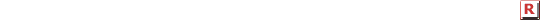  There Minos sits, grinning, grotesque , and hale.45He examines each lost soul as it arrives and delivers his verdict with his coiling tail.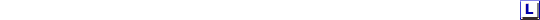  That is to say, when the ill-fated soul appears before him it confesses all,5 and that grim sorter of the dark and foul10decides which place in Hell shall be its end, then wraps his twitching tail about himself one coil for each degree it must descend. The soul descends and others take its place: each crowds in its turn to judgment, each confesses,15each hears its doom and falls away through space. “O you who come into this camp of woe,” cried Minos when he saw me turn away without awaiting his judgment, “watch where you go once you have entered here, and to whom you turn!20Do not be misled by that wide and easy passage!” And my Guide to him: “That is not your concern; it is his fate to enter every door. This has been willed where what is willed must be, and is not yours to question. Say no more.”25Now the choir of anguish , like a wound, strikes through the tortured air. Now I have come to Hell’s full lamentation, sound beyond sound. I came to a place stripped bare of every light and roaring on the naked dark like seas30wracked by a war of winds. Their hellish flight of storm and counterstorm through time foregone, sweeps the souls of the damned before its charge. Whirling and battering it drives them on, and when they pass the ruined gap of Hell635through which we had come, their shrieks begin anew. There they blaspheme the power of God eternal. And this, I learned, was the never ending flight of those who sinned in the flesh, the carnal and lusty who betrayed reason to their appetite.40As the wings of wintering starlings bear them on in their great wheeling flights, just so the blast wherries7 these evil souls through time foregone. Here, there, up, down, they whirl and, whirling, strain with never a hope of hope to comfort them,45not of release, but even of less pain. As cranes go over sounding their harsh cry, leaving the long streak of their flight in air, so come these spirits, wailing as they fly. And watching their shadows lashed by wind, I cried:50“Master, what souls are these the very air lashes with its black whips from side to side?” “The first of these whose history you would know,” he answered me, “was Empress of many tongues.8 Mad sensuality corrupted her so55that to hide the guilt of her debauchery she licensed all depravity alike, and lust and law were one in her decree. She is Semiramis of whom the tale is told how she married Ninus and succeeded him60to the throne of that wide land the Sultans hold. The other is Dido;9 faithless to the ashes of Sichaeus, she killed herself for love. The next whom the eternal tempest lashes is sense-drugged Cleopatra. See Helen10 there,65from whom such ill arose. And great Achilles,11 who fought at last with love in the house of prayer. And Paris. And Tristan.”12 As they whirled above he pointed out more than a thousand shades of those torn from the mortal life by love.70I stood there while my Teacher one by one named the great knights and ladies of dim time; and I was swept by pity and confusion. At last I spoke: “Poet, I should be glad to speak a word with those two swept together1375so lightly on the wind and still so sad.” And he to me: “Watch them. When next they pass, call to them in the name of love that drives and damns them here. In that name they will pause.” Thus, as soon as the wind in its wild course80brought them around, I called: “O wearied souls! if none forbid it, pause and speak to us.” As mating doves that love calls to their nest glide through the air with motionless raised wings, borne by the sweet desire that fills each breast—85Just so those spirits turned on the torn sky from the band where Dido whirls across the air; such was the power of pity in my cry. “O living creature, gracious, kind, and good, going this pilgrimage through the sick night,90visiting us who stained the earth with blood, were the King of Time our friend, we would pray His peace on you who have pitied us. As long as the wind will let us pause, ask of us what you please. The town where I was born lies by the shore95where the Po14 descends into its ocean rest with its attendant streams in one long murmur. Love, which in gentlest hearts will soonest bloom seized my lover with passion for that sweet body from which I was torn unshriven15 to my doom.100Love, which permits no loved one not to love, took me so strongly with delight in him that we are one in Hell, as we were above.16 Love led us to one death. In the depths of Hell Caïna waits for him17 who took our lives.”105This was the piteous tale they stopped to tell. And when I had heard those world-offended lovers I bowed my head. At last the Poet spoke: “What painful thoughts are these your lowered brow covers?” When at length I answered, I began: “Alas!110What sweetest thoughts, what green and young desire led these two lovers to this sorry pass.” Then turning to those spirits once again, I said: “Francesca, what you suffer here melts me to tears of pity and of pain.115But tell me: in the time of your sweet sighs by what appearances found love the way to lure you to his perilous paradise?” And she: “The double grief of a lost bliss is to recall its happy hour in pain.120Your Guide and Teacher knows the truth of this. But if there is indeed a soul in Hell to ask of the beginning of our love out of his pity, I will weep and tell: On a day for dalliance we read the rhyme125of Lancelot,18 how love had mastered him. We were alone with innocence and dim time.19 Pause after pause that high old story drew our eyes together while we blushed and paled; but it was one soft passage overthrew130our caution and our hearts. For when we read how her fond smile was kissed by such a lover, he who is one with me alive and dead breathed on my lips the tremor of his kiss. That book, and he who wrote it, was a pander.20135That day we read no further.” As she said this, the other spirit, who stood by her, wept so piteously, I felt my senses reel and faint away with anguish. I was swept by such a swoon as death is, and I fell,140as a corpse might fall, to the dead floor of Hell.Critical Reading1. Respond: Do you share Dante’s sympathy for Paolo and Francesca? Why or why not?2. (a) Recall: What punishment do the lustful suffer? (b) Analyze: In what ways does this punishment match their sins? Explain.3. (a) Recall: In line 39, what does Dante say the sinners relinquished in favor of “appetite”? (b) Classify: In lines 55 through 67, note words and phrases that liken sensual indulgence to madness. (c) Evaluate: What kind of love does Dante condemn in this Canto? Explain.4. (a) Recall: In line 72, what two emotions does Dante experience in reaction to the sight of the carnal sinners? (b) Interpret: Why does Dante feel each of these emotions? Support your answer with details from the text.5. (a) Recall: According to Francesca, what motivates her descent into sin?(b) Infer: What does Dante suggest about the effects of certain kinds of literature? (c) Take a Stand: Do you agree with Dantes assessment?